Kinematic ViscosityBy:Group 1Paul JohnRingoGeorgeME 379Experiment Date: Due Date:Honor code:I have neither given nor received unauthorized assistance on this graded report.  John	  		__________________________________________Paul		           __________________________________________George		        	__________________________________________Ringo			__________________________________________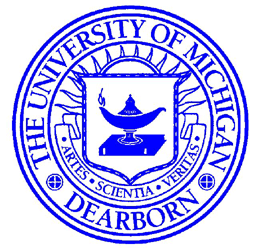 